Уважаемые студенты, предлагаю вам задания для удаленного обучения по английскому языку. Задания необходимо выполнить в тетради, сделать четкую фотографию и отправить личным сообщением в ВК по ссылке  https://vk.com/a.vashutina до 30 октября включительно. Работы, присланные позже, рассматриваться и приниматься не будут. В сообщении четко указать свои Фамилию, Имя, курс.         Вспоминаем тему  глагола to be в прошедшем времени.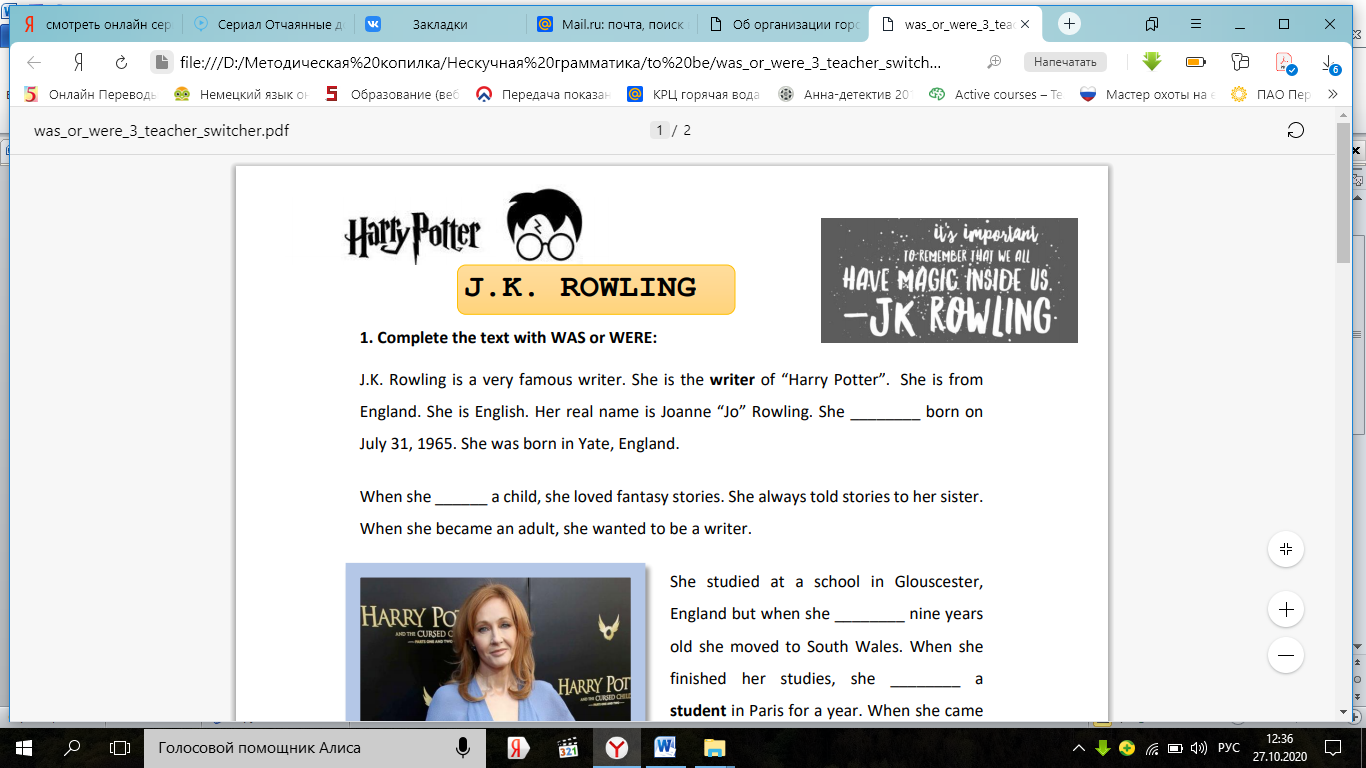 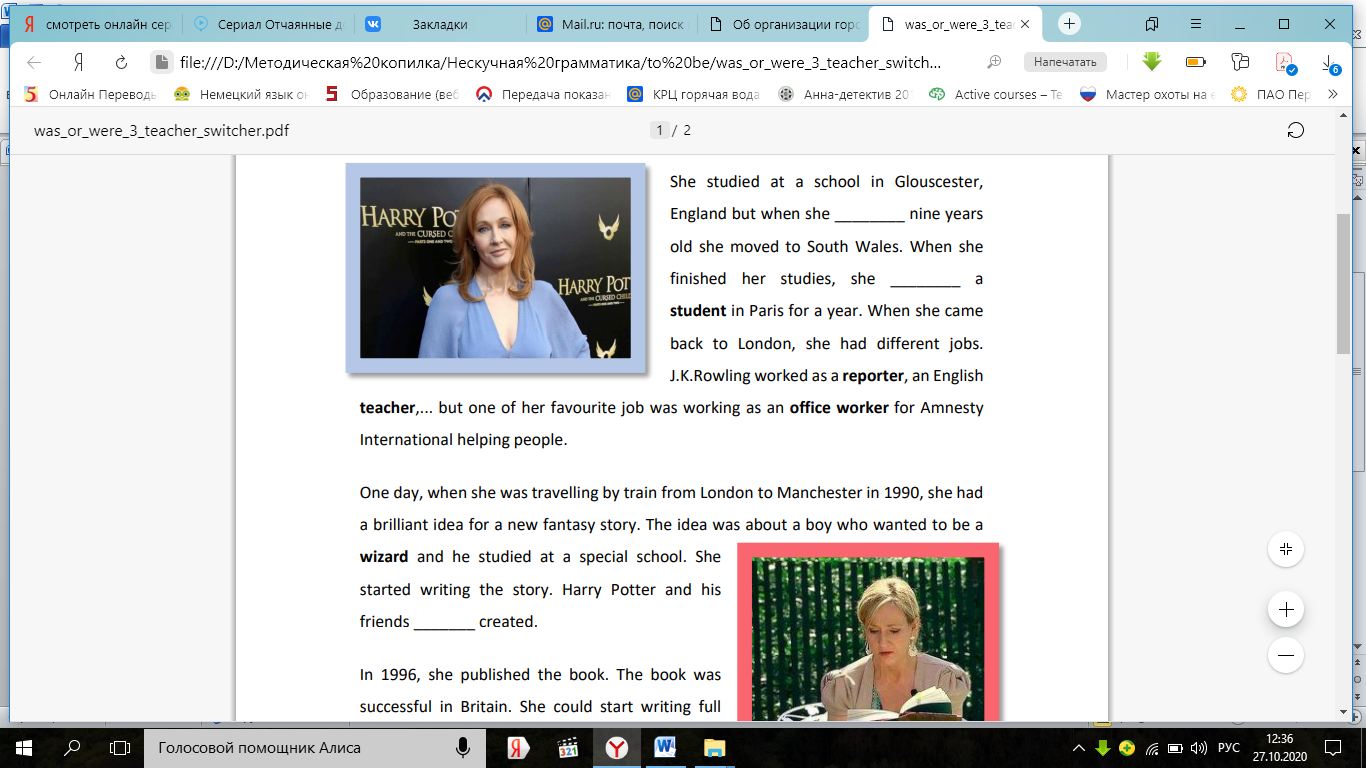 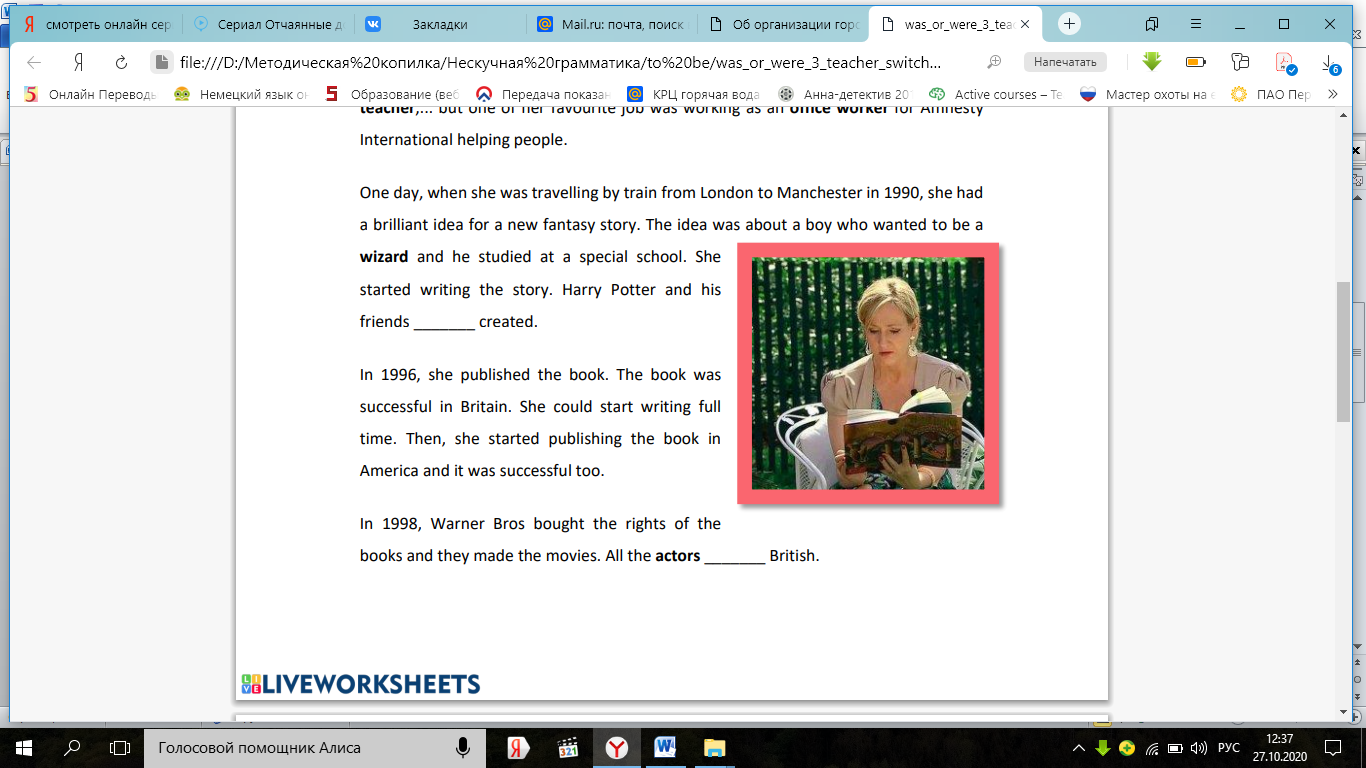 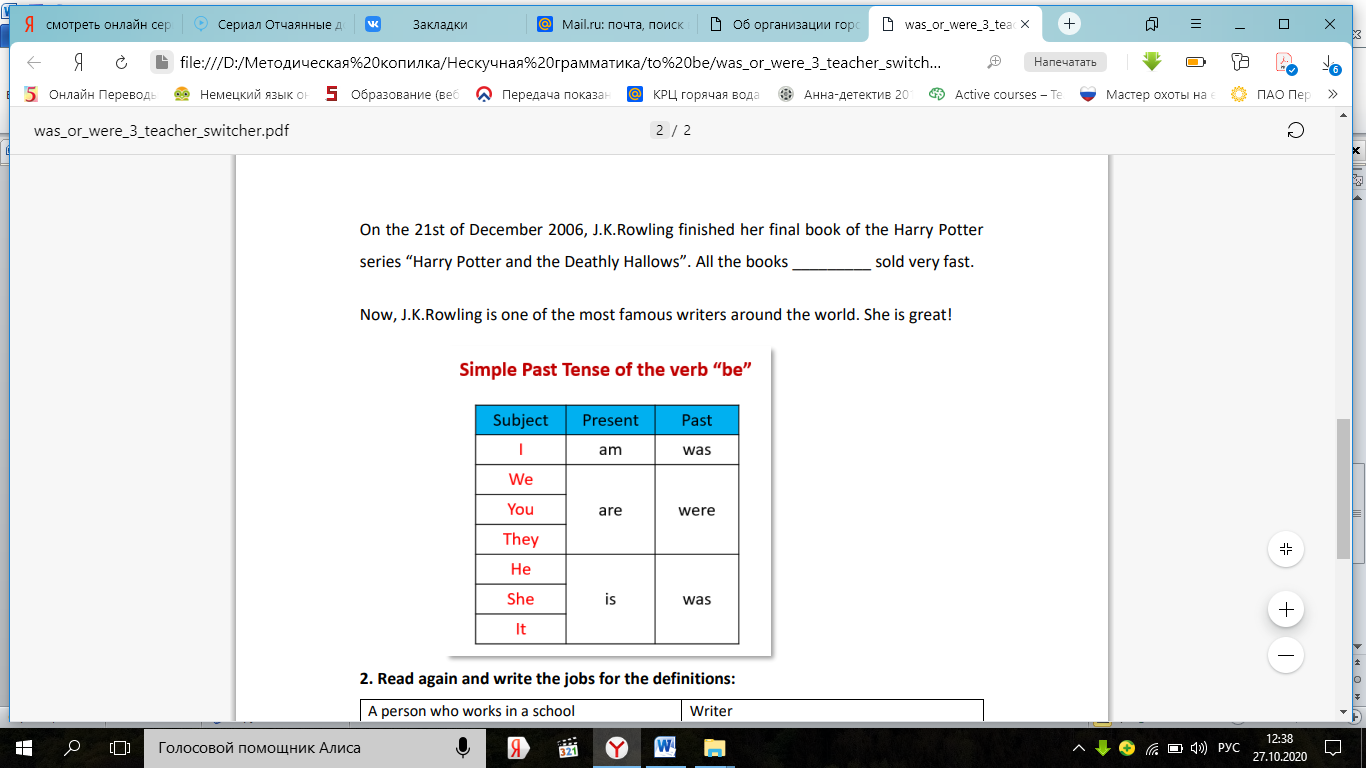 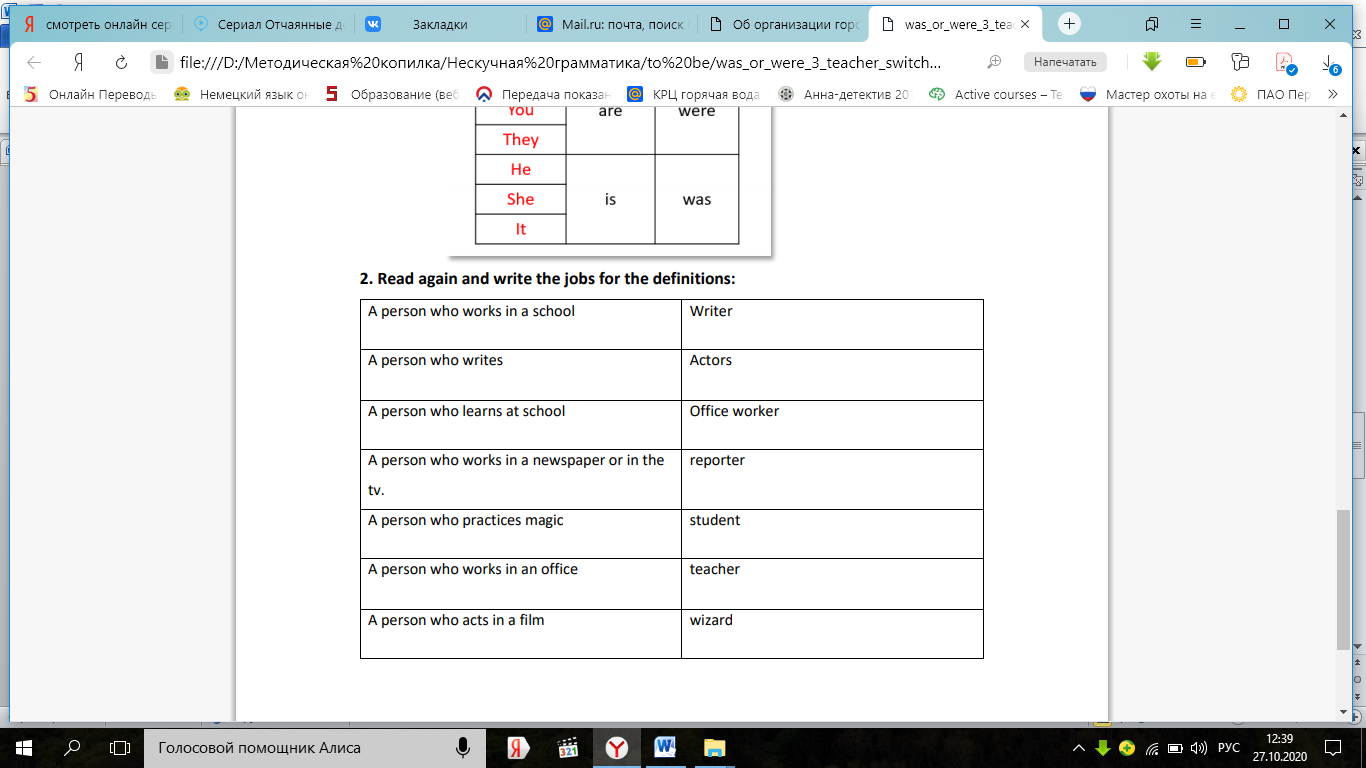 